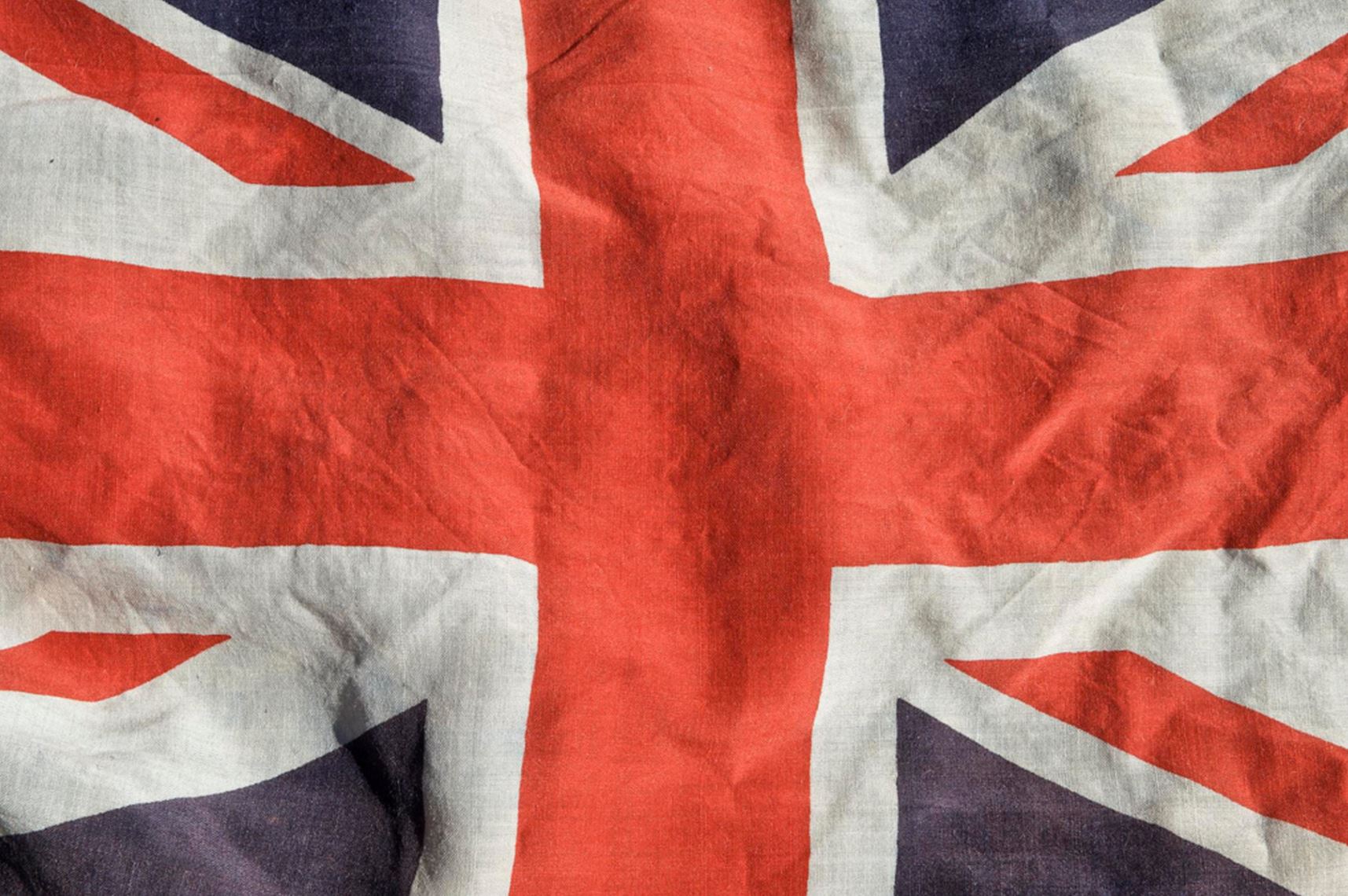 British Values 5th-11th MarchTolerance  We are all different! What we look like, both the things we have control over and those that we don’t, aren’t nearly as important as how we treat others and how we behave – these are much better reflections of who we are!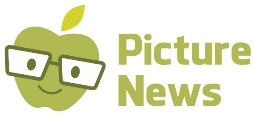 